ĐƠN XIN MIỄN, GIẢM HỌC PHẦNKính gửi:	   - Phòng Đào tạo;				- Khoa ...............Tôi tên là:............................................................................... MSSV: ...............................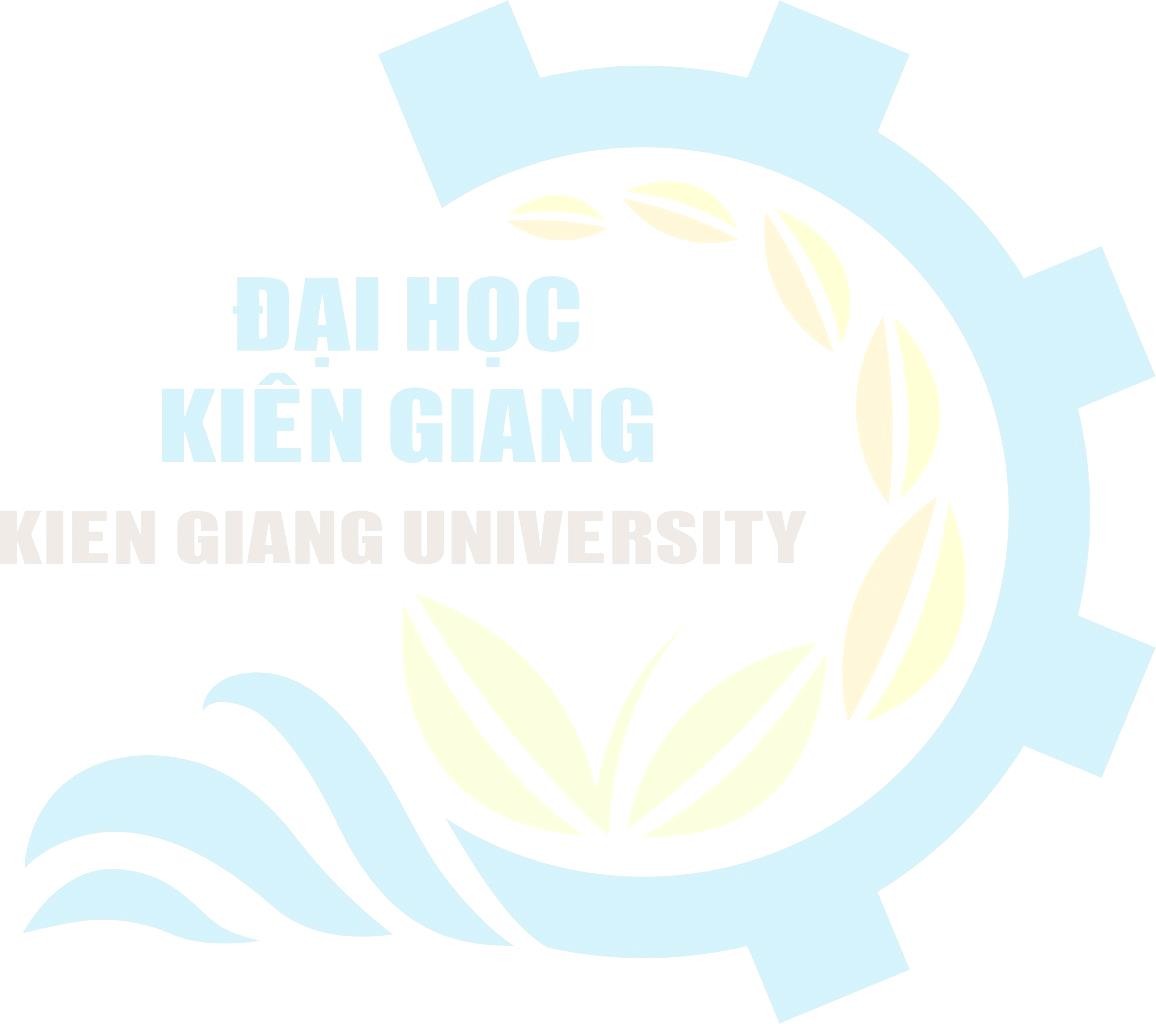 Sinh viên lớp:..................................Thuộc Khoa: .............................................................Số điện thoại: ..................................Email:........................................................................Nay, tôi làm đơn này kính mong Nhà trường cho tôi xin miễn, giảm các học phần:Lý do:............................................................................................................................................................................................................................................................................Kèm theo (minh chứng):....................................................................................................Tôi xin chân thành cảm ơn!Khoa quản lý học phần đánh dấu và ô “Được miễn” hoặc “Được giảm phần thực hành”.Sinh viên nộp kèm theo giấy tờ minh chứng được xác nhận của cơ quan có thẩm quyền.BỘ GIÁO DỤC VÀ ĐÀO TẠOTRƯỜNG ĐẠI HỌC KIÊN GIANGCỘNG HÒA XÃ HỘI CHỦ NGHĨA VIỆT NAM Độc lập – Tự do – Hạnh phúcSTTMã học phầnTên học phầnSố tín chỉCố vấn học tập(Ký, ghi rõ họ và tên)Kiên Giang, ngày…… tháng…… năm……Người viết đơn(Ký, ghi rõ họ và tên)KHOA .........PHÒNG ĐÀO TẠO